МИНИСТЕРСТВО СЕЛЬСКОГО ХОЗЯЙСТВА РОССИЙСКОЙ ФЕДЕРАЦИИФедеральное государственное бюджетное образовательное учреждение высшего образования«Кубанский государственный аграрный университет имени И. Т. Трубилина»Факультет прикладной информатики Кафедра экономической кибернетикиМЕТОДЫ ОПТИМИЗАЦИИ В ЭКОНОМИКЕМетодические указанияпо контактной и самостоятельной работе для обучающихся направления подготовки38.03.01 Экономика, направленность «Бизнес-аналитика»Краснодар КубГАУ 2021Составители: А. Г. Бурда, И. В. Затонская, В. В. Осенний, О. Ю. ФранцискоМетоды оптимизации в экономике : метод. указания по контактной и самостоятельной работе / А. Г. Бурда, [и др.]. – Краснодар : КубГАУ, 2021. – 33 с.Методические указания содержат вопросы для самопроверки, темы рефератов, тесты, задания для самостоятельной работы, рекомендуемую литературу для изучения дисциплины «Методы оптимизации в экономике».Предназначены для обучающихся по направлению подготовки 38.03.01 Экономика, направленность «Бизнес- аналитика».Председательметодической комиссии	Т. А. Крамаренко© Бурда А. Г., Затонская И. В., cоставление, 2021© ФГБОУ ВО «Кубанский государственный аграрный университет имениИ. Т. Трубилина», 2021ВведениеЦель и задачи освоения дисциплины «Методы оптимизации в  экономике» - формирование комплекса знаний об организационных, научных и методических основах построения и применения математических методов и моделей в планировании и прогнозировании	 различных процессов и уровней хозяйственного механизма, закрепление теоретических знаний  о проблемах современной экономики и управления, исследуемых средствами математического моделирования, формирование практических навыков по подготовке исходных данных для проведения расчетов экономических и социально- экономических показателей, характеризующих деятельность хозяйствующих субъектов, обработке массивов экономических данных в соответствии с поставленной задачей, анализ, оценка, интерпретация полученных результатов и обоснование выводов. Методические указания охватывают все разделы дисциплины «Методы оптимизации в экономике», которые позволят получить практические навыки по использованию   методов оптимизации, применяемых в экономике и финансах, закрепят базовые знания, необходимые для	 решения практических задач, реально возникающих в экономике.Для самостоятельной работы по каждой теме приведены контрольные вопросы, темы рефератов, тесты, практические задания, позволяющие глубже разобраться в методике постановки и специфике применения формализованных методов решения экономических и социальных задач.Методические указания могут быть рекомендованы для выполнения индивидуальных заданий обучающимися подготовки очной и заочной форм обучения по направлению «Экономика», направленность "Бизнес - аналитика".ТЕМА 1 Задача линейного программированияПлан занятия1. Общая задача линейного программирования. Постановка и математическая модель.2. Задача целочисленного линейного программирования. Постановка и математическая модель.3. Базовые задачи линейного программирования.Темы рефератовЗначение методов оптимизации для экономической науки и практики. Классификация методов оптимизации в экономике. Моделирование рыночных механизмов в условиях ограниченности ресурсов.Принцип оптимальности в планировании и управлении. Экономико-математическое	моделирование: сфера применения.Этапы экономико-математического моделирования.Классификация экономико-математических методов.Классификация экономико-математических моделейПринцип оптимальности в планировании и управленииПонятия допустимого и оптимального решения задачи линейного программированияНесовместность системы ограничений задачи линейного программирования: причины, примеры, экономическая интерпретацияНеограниченность целевой функции задачи линейного программирования: причины, примеры, экономическая интерпретацияКонтрольные тестыМетод – это:подходы, пути и способы постановки и решения задачи в различных областях человеческой деятельностиописание особенностей задачи и условий ее   решениятребования к условиям решения задачиПостроение и изучение моделей реально существующих объектов, процессов или явлений с целью получения объяснений этих явлений, а также для предсказания явлений, интересующих исследователя, называется ….моделированием.Структура системы – это:Распределение системы на группы элементов с указанием связей между нимиделение системы на части, удобное для каких-либо операций с этой системойналичие подчиненности, т.е. неравноправных связей между элементамиИскусственно созданная система, которая отображает или способна воспроизводить основные стороны реальной системы называется…модельюНеизвестное количество в модели отражают:константыпеременныеограниченияцелевая функцияСпособы отражений в модели условий, зависимостей и закономерностей моделируемой системы называются приемами:копирования информациимоделированияхранения информацииСовокупность математически сформулированных условий, налагаемых на неизвестные называется…системой ограниченийЛюбой план, удовлетворяющий системе ограничений называется:допустимымоптимальнымнесовместнымДопустимый план, в котором целевая функция принимает минимальное или максимальное значение называется…оптимальнымСтандартная форма	задачи линейного программирования может быть задана в виде:уравненийуравнений и неравенствнеравенствК эквивалентным формам задач линейного программирования относятся:каноническая и общаястандартная и общаяканоническая, стандартная и общаяМатематическим выражением критерия оптимальности называетсягеометрическая функцияцелевая функцияпараболасетьЗадача математического программирования относится к типу задач линейного программирования, если:целевая функция линейна;ограничения линейны;целевая функция и ограничения линейны и выполняются условия неотрицательности переменныхЗадача линейного программирования называется канонической, если:ограничения имеют вид равенств;ограничения имеют вид неравенств типа ≥ограничения имеют вид неравенств типа ≤ограничения имеют вид равенств и выполняются условия неотрицательности переменныхКакие методы применяется для выбора наилучших, оптимальных вариантов, определяющих хозяйственные решения в сложившихся или планируемых экономических условиях:экономико-математические методыбалансовый методметод цепных подстановокЗадания для самостоятельной работы1. Составьте схему классификации методов оптимальных решений по методам оптимизации функции и функционалов.2. Составьте структурные модели базовых задач линейного и целочисленного программирования.ТЕМА 2 СИМПЛЕКСНЫЙ МЕТОД РЕШЕНИЯ ЗАДАЧ ЛИНЕЙНОГО ПРОГРАММИРОВАНИЯПлан занятия1. Общая характеристика симплекс-метода2. Двойственные задачи линейного программированияТемы рефератовПланирование производства с помощью задач линейного программированияФормулировка и прикладное значение основной задачи производственного планированияПонятия допустимого и оптимального решения задачи линейного программирования.Определение оптимального плана производства продукции в условиях экономического кризиса (перепроизводства товара).Производственные функции в принятии решений.Контрольные тестыПри решении задачи	 симплексным методом, разрешающая строка соответствует:Наименьшему симплексному отношению свободных членов ограничений к коэффициентам разрешающего столбцанаименьшему коэффициенту индексной строкинаибольшему коэффициенту индексной строкиПри решении задачи симплексным методом на max разрешающий столбец соответствует:наибольшему по абсолютной величине коэффициенту индексной строкинаименьшему коэффициенту индексной строкинаибольшему коэффициенту индексной строкиЗначение целевой функции (при решении задачи на max)  в каждой новой симплексной таблицеуменьшаетсяувеличиваетсяне изменяетсяЗначение целевой функции (при решении задачи на min)     в каждой новой симплексной таблице:уменьшаетсяувеличиваетсяне изменяетсяприближается к «0»Новую симплексную таблицу начинают с заполненияразрешающего столбцаразрешающей строкиначальной строкииндексной строкиЕдиничная матрица в симплексной таблице образуется из: коэффициентов индексной строкикоэффициентов свободных членовкоэффициентов при дополнительных и искусственных переменныхНазовите три основных элемента математической модели оптимизационной задачи:вспомогательные и дополнительные переменные переменные параметры процессакритерии оптимальностисистема ограниченийУкажите последовательность этапов составления математической модели задачи оптимизации параметров предприятия:постановка задачипостроение числовой модели задачиопределение системы ограничений и целевой функции задачирешение задачи на ЭВМ и анализ результатовопределение системы переменных задачиОтвет: a), e), c), b), d).Решение оптимизационных задач симплекс-методом, методом потенциалов оформляют в виде:матрицы (таблицы)текстаграфикадиаграммыУкажите этапы операционного исследования:постановка задачи, построение математической модели, анализ решенияреализация решения на практикерешение задачиОтвет: a), d), b), c)11. При анализе экономических процессов с использованием оптимизационных методов и моделей в качестве максимизируемого критерия могут использоваться показатели:а) себестоимостьб) затраты труда на управлениев) прибыльг) выручка 12. Укажите признаки оптимального плана при решении задачи симплекс-методом на минимум целевой функции:в индексной строке все коэффициенты положительныев индексной строке все коэффициенты отрицательныев индексной строке все коэффициенты равны нулюв индексной строке все коэффициенты отрицательные или равны нулю13. Укажите методы для расчета наилучших, оптимальных вариантов, определяющих хозяйственные решения в сложившихся или планируемых экономических условиях:экономико-математические методыбалансовый методметод цепных подстановокОпределите разрешающий столбец при решении задач симплексным методом на максимум:Х5Х6Х3Х115. При анализе экономических процессов с использованием оптимизационных методов и моделей в качестве критерия минимизации могут использоваться показатели:а) себестоимость доставки грузовб) время доставки продукции от поставщика к потребителюв) прибыльг) выручка Задания для самостоятельной работыЗадача 1. Решите элементарную экономико-математическую задачу оптимизации использования производственных ресурсов симплексным методом на МАХ экономического эффекта.Таблица 1 – Нормативы затрат ресурсов на единицу продукции (общие для всех вариантов)Таблица 2 – Запасы производственных ресурсов (по вариантам)Таблица 3 – Экономический эффект от производства единицы продукции (по вариантам)Задача 2. Решить задачу оптимизации использования производственных ресурсов симплексным методом с искусственным базисом на МАХ экономического эффекта.Исходные данные задачи 1 дополнить условиями по производству продукции отдельных видов:Продукции 1-го вида произвести не менее 50 ед.; Продукции 3-го вида произвести не менее 100 ед.Вопросы для самопроверкиУкажите основные научные дисциплины и методы, входящие в состав экономико-математических методов.Назовите основные классификационные признаки экономико-математических моделей и приведите примеры моделей, входящих в ту или иную классификационную рубрику.Какие задачи линейного программирования решаются симплекс - методом?  Основные этапы алгоритма симплекс - метода решения задач линейного программирования? Назовите признаки оптимальности решения задач симплекс – методом. Как определяются разрешающие элементы при определении опорного и оптимального решений задачи линейного программирования?Какая последовательность решения задач линейного программирования при смешанных ограничениях и наличии свободных независимых переменных?Какими способами решаются задачи линейного программирования при минимизации целевой функции?Какое условие несовместности системы ограничений и какой признак неограниченности целевой функции в задачах линейного программирования? По какому правилу выбираются разрешающие элементы при исключении свободных независимых переменных и строк в симплексных таблицах?ТЕМА 3 РАСПРЕДЕЛИТЕЛЬНЫЕ ЗАДАЧИ ЛИНЕЙНОГО ПРОГРАММИРОВАНИЯ И МЕТОДЫ ИХ РЕШЕНИЯПлан занятияТранспортная задача. Постановка и математическая модельАлгоритм метода потенциалов Задача о назначенияхТемы рефератовПрименение транспортных моделей в экономических задачахРазработка экономико-математической модели определения оптимальных объемов производства продукции и запасов ресурсов.Разработка экономико-математической модели размещения оборудования на выделенных производственных площадях. Экономический анализ оптимального целочисленного решения.Контрольные тестыУсловием разрешимости транспортной задачи является:равенство тарифовравенство потенциаловравенство запасов и потребностейравенство числа поставщиков и потребителейТранспортная	задача,	в	которой	запасы	равны потребностям, называется:открытойзакрытойвырожденнойОпорный план транспортной задачи, в котором число занятых клеток меньше, чем m+n-1 является:не оптимальнымвырожденнымоптимальнымПостроение первоначального опорного плана, при котором для заполнения выбирается клетка в левом верхнем углу таблицы, называется способом:наименьшего тарифасеверо-западного угла (диагональным)двойного предпочтениядиагональным5. Условием разрешимости транспортной задачи являетсяравенство тарифовравенство потенциаловравенство запасов и потребностейравенство числа поставщиков и потребителейОпорный план транспортной задачи, в котором число занятых клеток меньше, чем  m+n-1 являетсявырожденнымнесовместнымнеопределеннымПостроение первоначального опорного плана, при котором для заполнения выбирается клетка в левом верхнем углу таблицы, называется способом … северо-восточного угласеверо-западного углаюго-восточного угладиагональнымРасчет потенциалов выполняется по следующему правилу для занятых клетокUi+Vj = CijUi+Vj ≤ CijUi+Vj ≥ Cij9. Оптимальность решения распределительной задачи методом потенциалов на минимум определяется по правилу … для свободных клетокUi+Vj = CijUi+Vj ≥CijUi+Vj ≤Cij10. Линейная транспортная задача закрытая, если:запас меньше потребностизапас равен потребностизапас больше потребности11. Методы «северо – западного» угла, наилучшего тарифа и двойного предпочтения используют для составленияначального плана транспортной задачиисходной симплексной таблицыплатежной матрицы игрыоптимального плана12. Методом решения транспортных задач являетсяграфический методсимплексный методметод потенциаловсетевой метод13. Определение величины перемещаемого грузанаименьшая из величин в занятых клеткахнаименьшая из величин в клетках со знаком « - »наибольшая из величин в занятых клеткахЗадания для самостоятельной работыЗадание 1. Решить транспортную задачу методом     потенциалов или его модификациями. Критерий оптимальности минимальные затраты на  транспортировку грузов.Таблица 4 – Матрица тарифов (общая для всех вариантов)Таблица 5 – Запасы ресурсов у поставщиковТаблица 6 – Потребности в ресурсах у потребителейЗадание 2. Оформить результат решения задачи с указанием критерия эффективности.В задачах 1-4 распределить оборудование по объектам так, чтобы суммарное время монтажа оборудования было   минимальным.Сmin = 1 + 6 + 2 + 5 + 4 = 18	   Сmin = 4 + 3 + 3 + 6 + 9 = 25В задачах 5-8 назначить сотрудников для выполнения работ так, чтобы суммарное время выполнения работ было минимальным.Сmin = 1 + 1 + 1 + 10 + 10 = 23	Сmin = 11 + 6 + 1 + 13 + 4 = 357.	4	10   10   14   9	8.	7	11   4	12   811   14   12   15   9	10   14   9	12   7Сmin = 3 + 4 + 9 + 1 + 2 = 19	Сmin = 12 + 4 + 5 + 5 + 2 = 28В задачах 9-12 необходимо прикрепить базы к торговым точкам так, чтобы суммарное расстояние было минимальным.Сmin = 14 + 2 + 1 + 11 + 3 = 31 Сmin = 9 + 6 + 1 + 2 + 14 = 32Сmin = 2 + 3 + 1 + 4 + 7 = 17	Сmin = 11 + 9 + 10 + 1 + 1 = 32В задачах 13-16 необходимо распределить станки на участки так, чтобы объем произведенной продукции был максимальным.Сmax = 7 + 16 + 17 + 3 + 9 = 52	Сmax = 8 + 10 + 13 + 14 + 13 = 58Сmax = 15 + 10 + 11 + 16 + 8 = 60 Сmax = 5 + 15 + 10 + 14 + 12 = 56В задачах 17-20 необходимо распределить менеджеров по торговым точкам так, чтобы объем продаж был максимальным. Сmax = 7 + 16 + 17 + 3 + 9 = 52	Сmax = 8 + 10 + 13 + 14 + 13 = 58Сmax = 15 + 10 + 11 + 16 + 8 = 60 Сmax = 5 + 15 + 10 + 14 + 12 = 56ТЕМА 4 МЕТОДЫ ОПТИМАЛЬНЫХ РЕШЕНИЙ В УСЛОВИЯХ НЕОПРЕДЕЛЕННОСТИПлан занятияЗадачи теории игр в экономикеКлассификация игрТемы рефератовЭлементы теории игр в экономических задачахАнализ динамики экономических процессовКонтрольные тестыЛюбое возможное в игре действие игрока от начала игры до её завершения называется …стратегиейСтратегия, которая при многократно повторяющейся игре, гарантирует одному из игроков максимально возможный выигрыш называется…оптимальнойПо характеру взаимодействия игроков игры делятся на:не коалиционные: игроки не имеют права вступать в соглашения, образовывать коалициикоалиционные: противники могут вступать в переговорыДля игроков игра заканчивается6выигрышемвыигрышем, проигрышем или ничейным исходомпроигрышем.По виду функций игры делятся на:1 матричные2 непрерывные3 выпуклые4 типа дуэлейИгра с природой игра, в которой имеется:два игрокатолько один игрокмножество игроковКритерий, который опирается на принцип наибольшей осторожности, поскольку он основывается на выборе наилучшей из наихудших стратегий это:критерий Вальдекритерий Сэвиджакритерий ГурвицаКритерий, использующий матрицу рисков ||rji||, элементы которой можно определить по формулам: max{Vji} - Vji, если V - выигрыш; Vji -min{Vji} , если V – потери:критерий Вальдекритерий Сэвиджакритерий ГурвицаЕсли задача имеет седловую точку, то говорят, что она решается:в чистых стратегиях.в смешанных стратегияхграфическиИгры, в которых интересы игроков строго противоположны, т. е. выигрыш одного игрока - проигрыш другого называютсяАнтагонистические игрыСимметричные игрыВзаимосвязанные игрыИгры двух лицЗадания для самостоятельной работыЗадание 1. Решить игру графически. Вариант выбрать по списку.1. А   74. А   67. А   39 4 3 7 8	2 2. А   1А   28. А   35  2 3 8 5  8 	4	А  	 1   3   9 	3	А  	 6 9 8 	8	А  	 7   1   3 10.13.1   6	А  	 9 1 8  1   9	А  	 9	4	7 14. 3А   9 6А   25   7 8	4 15. 6А   7 5А   32  9 8 9 Задание 2 Таблица 7Решить игру с природой, используя данные таблицы 7.Фирма производит пользующиеся спросом детские платья и костюмы, реализация которых зависит от состояния погоды.Затраты фирмы в течение апреля-мая на единицу продукции составили: платья – А ден. ед., костюмы – В ден. ед. Цена реализации составляет С и D ден. ед. соответственно.По данным наблюдений за несколько предыдущих лет, фирма может реализовать в условиях теплой погоды E платьев и K костюмов, а при прохладной погоде – M платьев и N костюмов.В связи с возможными изменениями погоды определить стратегию фирмы в выпуске продукции, обеспечивающую ей максимальный доход от реализации продукции.Задачу   решить    с    использованием    критериев    игр    с «природой», приняв степень оптимизма α.Вопросы для самопроверкиКакие игры называются стратегическими? Какие стратегии называются чистыми; активными; оптимальными? Что определяет матричную игру в смешанных стратегиях? Какие матричные игры можно решать графическим методом? Как упрощаются платежные матрицы? Как определяется верхняя и нижняя граница игры? Как определяется цена игры? Что указывают правила игры? Какие действия игроков называются ходами?Для чего служит функция выигрыша? На какие виды подразделяются игры в зависимости от интересов участников? Какую игру называют игрой с нулевой суммой? Какая стратегия игрока называется оптимальной? Какие величины называют нижней и верхней ценами игры? Какие оптимальные стратегии называют чистыми? ТЕМА 5 МЕТОДЫ СЕТЕВОГО ПЛАНИРОВАНИЯПлан занятия1.Общая характеристика и область применения сетевых моделей и методов. 2.Параметры сетевой модели и их вычислениеТемы рефератовГрафы в задачах управления экономическими системамиРазновидности графовСпособы задания графовОсновные элементы сетевого планирования и управленияМетоды оптимизации сетевых графиковКонтрольные тестыМомент завершения какого-либо процесса, отражающий отдельный этап выполнения проекта называется…событиемПоследовательность работ, в которой конечное событие каждой работы совпадает с начальным событием следующей заней работы называется…путьНаиболее продолжительным на сетевом графике является:a)	полный путькритическийрезерв времениПроцесс, требующий для своего осуществления материальных и трудовых затрат называется…работойМомент завершения какого-либо процесса, отражающий отдельный этап выполнения проекта, называется…событиемсообщениемрешениемПоследовательность работ, в которой конечное событие каждой работы совпадает с начальным событием следующей за ней работы называется…путьотрезокцепьНаиболее продолжительный путь на сетевом графике называется …критическимобщимрезервным8. Процесс, требующий для своего осуществления материальных и трудовых затрат называется	…работойзаказомсобытиемРабота, требующая затрат времени, но не требующая затрат ресурсов называется…ожиданиемрезервомзаказом9. По формуле определяют:критический путьрезерв времени путиранний срок начала работыранний срок окончания работы10. По формуле	 определяюткритический путьрезерв времени событияранний срок начала работыранний срок окончания работыНе имеет резервов времени событие:критическоеисходноеконечноеначальное На рисунке представлен фрагмент:симплексной таблицысетевого графикаграфика целевой функцииВсем событиям на сетевом графике присваивается определённый номер, который проставляется:над стрелкойпод стрелкойвнутри кружкаЗадания для самостоятельной работыЗадание 1. Продавец с базы производителя (точка А) должен развести товар в магазины В, С и Д (схема расположения базы и магазинов представлена на рис.1), расстояния между которыми равны: АВ = 11 км АС = 13 км АД =17 км ВС = 6 км  ВД = 9 км СД = 10 кмТребуется найти самый короткий маршрут движения продавца с товаром из точки А, через магазины В, С и Д, и возвращения на базу А.                                      А                              В                                   С                                     ДРисунок 1Задание 2. Рассчитайте временные параметры событий, работ и путей для сетевого графика рис. 2.Рисунок 2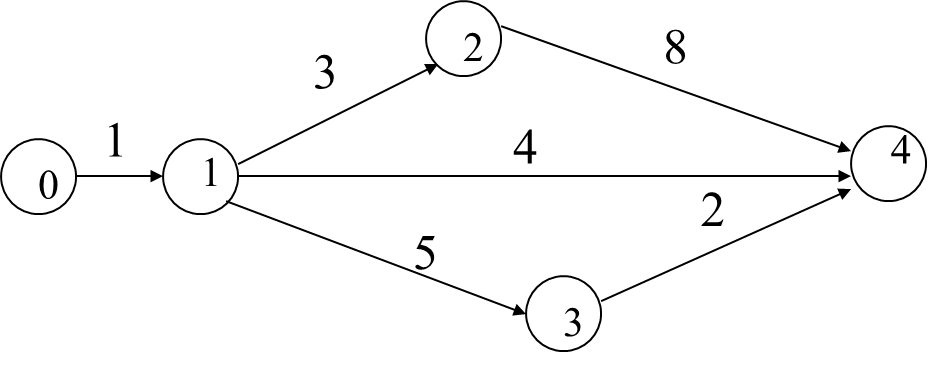 Задание 3. Выполните упорядочение и оптимизацию сетевого графика на рис.2, используя расчеты предыдущего задания.ТЕМА 6 ДИНАМИЧЕСКОЕ ПРОГРАММИРОВАНИЕПлан занятияОбщая постановка задачи динамического программированияПринцип оптимальности и уравнение БеллманаТемы рефератовДинамическое программирование и его задачиОбщие уравнения алгоритма, реализующие принцип Беллмана в задачах динамического программированияКонтрольные тестыРаздел математического программирования, в котором процесс принятия решения и управления может быть разбит на отдельные этапы (шаги) называется:нелинейное программированиелинейное программированиедискретное программированиединамическое программированиеМножество состояний системы, которые она последовательно проходит в своем развитии (движении) называется… траекторияВоздействие на систему, переводящее ее из одного состояния в другое называется …управлениемДинамическое программирование характеризует многошаговые методы решения задач, которые могут быть отнесены к специальным классам задач:линейного и нелинейного программированиявыпуклого программированиянелинейного программированиялинейного программированияДля решения задачи динамического программирования используется:принцип максимума Понтрягинапринцип симметриипринцип оптимальности БеллманаК задачам динамического программирования относится:задача минимизации расхода горючего при наборе самолетом высоты и скоростизадача коммивояжеразадача о назначенияхзадача нахождения кратчайшего расстояния по заданной сетизадача распределения инвестицийтранспортная задача линейного программированиязадача оптимального раскроязадача о рационезадача планирования замены оборудованиязадача управления запасамиЗадания для самостоятельной работыЗадача 1. Решить задачу методом динамического программирования, используя метод прямой или обратной прогонки. Для модернизации предприятий фирма инвестирует средства в объеме 250 млн руб. с дискретностью 50 млн руб.Найти такое распределение инвестиций между предприятиями, которое обеспечивало фирме максимальный прирост выпуска продукции, причем на одно предприятие можно осуществить только одну инвестицию.Таблица 8 – Прирост выпуска продукции на предприятияхВарианты для самостоятельной работы1Ответ2Ответ3	45Ответ 7Ответ6Ответ 8ОтветСПИСОК РЕКОМЕНДУЕМОЙ ЛИТЕРАТУРЫМетоды оптимизации : учебное пособие / Е. К. Ершов, И. И. Кораблёва, Э. Е. Пак, С. И. Прокофьева. — Санкт-Петербург : Санкт-Петербургский государственный архитектурно-строительный университет, ЭБС АСВ, 2016. — 89 c. — ISBN 978-5-9227-0597-4. — Текст : электронный // Электронно-библиотечная система IPR BOOKS :— URL: https://www.iprbookshop.ru/epd-reader?publicationId=63634Жидкова, Н. В. Методы оптимизации систем : учебное пособие / Н. В. Жидкова, О. Ю. Мельникова. — Саратов : Ай Пи Эр Медиа, 2018. — 149 c. — ISBN 978-5-4486-0257-3. — Текст : электронный // Электронно-библиотечная система IPR BOOKS : [сайт]. — URL: https: https://www.iprbookshop.ru/epd-reader?publicationId=72547Сдвижков, О. А. Практикум по методам оптимизации : учебное пособие / О. А. Сдвижков. - Москва : Вузовский учебник : ИНФРА-М, 2020. - 231 с. - ISBN 978-5-9558-0372-2. - Текст : электронный. - URL: https://znanium.com/read?id=355753. – Методические рекомендации «Интерактивные задания по теории и методам принятия оптимальных решений в экономике». О.Ю. Франциско, И.В. Затонская. 2016 г.Задачник   "Исследование   операций".   А.Г.    Бурда, Г.П. Бурда, В.В. Осенний, И.В. Затонская. 2017 г.Бережная Елена Викторовна Бережной Владимир Иванович Методы и модели принятия управленческих решений: учеб. пособие / Е.В. Бережная, В.И. Бережной. — М.: ИНФРА- М, 2017. — 384 с.Кремер Н. Ш. Исследование операций в экономике. [Электронный	ресурс]:		Учебник	для		академического бакалавриата / Н. Ш. Кремер, Б.А. Путко, И.М. Тришин, М.Н. Фридман; под. ред. Н.Ш. Кремера. ЭБС Юрайт. - 3-е изд., пер. и доп.	–М.:	Издательство	Юрайт,	2019	–	Режим	доступа: https://www.biblio-online.ru/viewer/issledovanie-operaciy-v- ekonomike-431708#page/2 – Загл. с экрана.ОГЛАВЛЕНИЕМЕТОДЫ ОПТИМИЗАЦИИ В ЭКОНОМИКЕМетодические указанияСоставители: Бурда Алексей Григорьевич,Затонская Ирина Викторовна, Осенний Виталий Витальевич и др.Подписано в печать _._._. Формат 60 ×84 1/16.Усл. печ. л. – 1,9. Уч.-изд. л. – 1,5.Кубанский государственный аграрный университет.350044, г. Краснодар, ул. Калинина, 13СiХiВi235000СiХiВiХ1Х2Х3Х4Х5Х60х61231000х42340100х1345001      Ż      Ż0-2-3-5000РесурсВИДЫ ПРОДУКЦИИВИДЫ ПРОДУКЦИИВИДЫ ПРОДУКЦИИВИДЫ ПРОДУКЦИИЗапас ресурсаРесурс1234Запас ресурсаА6847В7658С8121014ЭкономическийэффектМАХРесурсПредпоследняя цифра номера зачетной книжкиПредпоследняя цифра номера зачетной книжкиПредпоследняя цифра номера зачетной книжкиПредпоследняя цифра номера зачетной книжкиПредпоследняя цифра номера зачетной книжкиПредпоследняя цифра номера зачетной книжкиПредпоследняя цифра номера зачетной книжкиПредпоследняя цифра номера зачетной книжкиПредпоследняя цифра номера зачетной книжкиПредпоследняя цифра номера зачетной книжкиРесурс0123456789А1800198040003000820028004200386034004600В2400320050004000900035007100540042505000С3500420050506200960048009080660052006180Виды продукцииПоследняя цифра номера зачетной книжкиПоследняя цифра номера зачетной книжкиПоследняя цифра номера зачетной книжкиПоследняя цифра номера зачетной книжкиПоследняя цифра номера зачетной книжкиПоследняя цифра номера зачетной книжкиПоследняя цифра номера зачетной книжкиПоследняя цифра номера зачетной книжкиПоследняя цифра номера зачетной книжкиПоследняя цифра номера зачетной книжкиВиды продукции0123456789124241561241632221423630127105123420183454225815820423225432201858614402816ПоставщикиПотребителиПотребителиПотребителиПотребителиПотребителиПоставщики123451541078276710632953446114125ПоставщикПредпоследняя цифра номера зачетной книжкиПредпоследняя цифра номера зачетной книжкиПредпоследняя цифра номера зачетной книжкиПредпоследняя цифра номера зачетной книжкиПредпоследняя цифра номера зачетной книжкиПредпоследняя цифра номера зачетной книжкиПредпоследняя цифра номера зачетной книжкиПредпоследняя цифра номера зачетной книжкиПредпоследняя цифра номера зачетной книжкиПредпоследняя цифра номера зачетной книжкиПоставщик01234567891350480740880740840950700650960265084056074060096035095070040039504008806005604807006503508404700960600560600400650350950480ПотребительПоследняя цифра номера зачетной книжкиПоследняя цифра номера зачетной книжкиПоследняя цифра номера зачетной книжкиПоследняя цифра номера зачетной книжкиПоследняя цифра номера зачетной книжкиПоследняя цифра номера зачетной книжкиПоследняя цифра номера зачетной книжкиПоследняя цифра номера зачетной книжкиПоследняя цифра номера зачетной книжкиПоследняя цифра номера зачетной книжкиПотребитель0123456789198047025066064018072095051064026402509804706607209505106401803660980640250470950510640180720447064066098025051064018072095052506604706409806401807209505101.	11   9	10 151.	11   9	10 151.	11   9	10 151.	11   9	10 1512.	102.	103	33	35	45	417 12   13   1817 12   13   1817 12   13   1817 12   13   188556	36	34	64	69	8	15 129	8	15 129	8	15 129	8	15 121110107	67	66	106	106	11 13   166	11 13   166	11 13   166	11 13   166889	19	111 611 612 14   14   1012 14   14   1012 14   14   1012 14   14   109111112 812 88	28	2Сmin = 1 + 13 + 8 + 6 + 10 = 38       Сmin = 3 + 5 + 6 + 1 + 2 = 17Сmin = 1 + 13 + 8 + 6 + 10 = 38       Сmin = 3 + 5 + 6 + 1 + 2 = 17Сmin = 1 + 13 + 8 + 6 + 10 = 38       Сmin = 3 + 5 + 6 + 1 + 2 = 17Сmin = 1 + 13 + 8 + 6 + 10 = 38       Сmin = 3 + 5 + 6 + 1 + 2 = 17Сmin = 1 + 13 + 8 + 6 + 10 = 38       Сmin = 3 + 5 + 6 + 1 + 2 = 17Сmin = 1 + 13 + 8 + 6 + 10 = 38       Сmin = 3 + 5 + 6 + 1 + 2 = 17Сmin = 1 + 13 + 8 + 6 + 10 = 38       Сmin = 3 + 5 + 6 + 1 + 2 = 17Сmin = 1 + 13 + 8 + 6 + 10 = 38       Сmin = 3 + 5 + 6 + 1 + 2 = 17Сmin = 1 + 13 + 8 + 6 + 10 = 38       Сmin = 3 + 5 + 6 + 1 + 2 = 17Сmin = 1 + 13 + 8 + 6 + 10 = 38       Сmin = 3 + 5 + 6 + 1 + 2 = 17Сmin = 1 + 13 + 8 + 6 + 10 = 38       Сmin = 3 + 5 + 6 + 1 + 2 = 173.	75121114.61511646613610314107101021371281573567113516325644571220915155.	13121496.1612111015449121011931671151012121063634101771320161315461210101715841414165711 10   17   534335511   9	17 86216742	5	10 19.	9132111210.8167661218121415618912101147157110936911613123128210311473111415131111. 9	2	7	211. 9	2	7	211. 9	2	7	21012. 16   9	15   5	912. 16   9	15   5	914	12 13   314	12 13   314	12 13   31114   16   11   11   1314   16   11   11   1312	514510 17   10   61210 39149	13 10   317	693510   10   9	1713. 1511941614.5510611071036131015951737615169161487213510131358739191113911715. 111713151116.511571059141061319156111110823410111216548141471611878575126111317. 1511941618.5510611071036131015951737615169161487213510131358739191113911719. 111713151120.5115710591410613191561111108234101112165481414716118785751261113№вариантаЗначения параметровЗначения параметровЗначения параметровЗначения параметровЗначения параметровЗначения параметровЗначения параметровЗначения параметровЗначения параметров№вариантаABCDEKMNα1525104012205504109300.421035188013705304509700.63728125513404904309500.341240229514305104609200.7515422811514605704709800.56932157013105604409900.471138208513905804659600.3813412410515106054759100.79626115014805904809400.610830146015506004908800.511525104012205504109300.4121035188013705304509700.613728125513404904309500.3141240229514305104609200.71515422811514605704709800.5Применение элементов теории графов в экономике. Оптимальное управление динамическими системами.Применение транспортных моделей в экономических задачах.Планирование производства с помощью задач линейного программирования.Принципы построения задач управления запасами.Производственные функции в принятии решений.Уравнение Беллмана и его интерпретация.Постановка задачи оптимизации производственной программы предприятия.Инвестици и, млн. руб.Прирост выпуска продукции, млн.руб.Прирост выпуска продукции, млн.руб.Прирост выпуска продукции, млн.руб.Прирост выпуска продукции, млн.руб.Инвестици и, млн. руб.Предприятие № 1Предприятие № 2Предприятие № 3Предприятие № 450а11а12а13а14100а21а22а23а24150а31а32а33а34200а41а42а43а44250а51а52а53а54